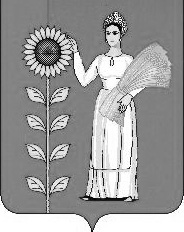 СОВЕТ ДЕПУТАТОВ СЕЛЬСКОГО ПОСЕЛЕНИЯ НОВОЧЕРКУТИНСКИЙ СЕЛЬСОВЕТ Добринского муниципального района Липецкой области Российской ФедерацииРЕШЕНИЕ17-ой сессии Совета депутатов первого созыва18 июня 2018 г                         с. Новочеркутино                         № 96-рс О признании утратившим силу решения Совета депутатов сельского поселения Новочеркутинский сельсовет Руководствуясь экспертным заключением № 04 – 2377 от 04.05.2018г. за № 06р/417, правового управления администрации Липецкой области , в соответствии с Федеральным законом от 06.10.2003 года №131-ФЗ "Об общих принципах организации местного самоуправления в Российской Федерации", Уставом сельского поселения Новочеркутинский сельсовет, Совет депутатов сельского поселенияРЕШИЛ:1. Признать утратившим силу:Решение от 06.07.2017 №12-рс Совет депутатов сельского поселения Новочеркутинский сельсовет Добринского муниципального района «О Положении о порядке осуществления муниципального жилищного контроля на территории сельского поселения Новочеркутинский сельсовет Добринского муниципального района Липецкой области».2. Настоящее решение вступает в силу со дня его принятия.Заместитель председателя Совета депутатов сельского поселения Новочеркутинский сельсовет                                                       С В Пикунов